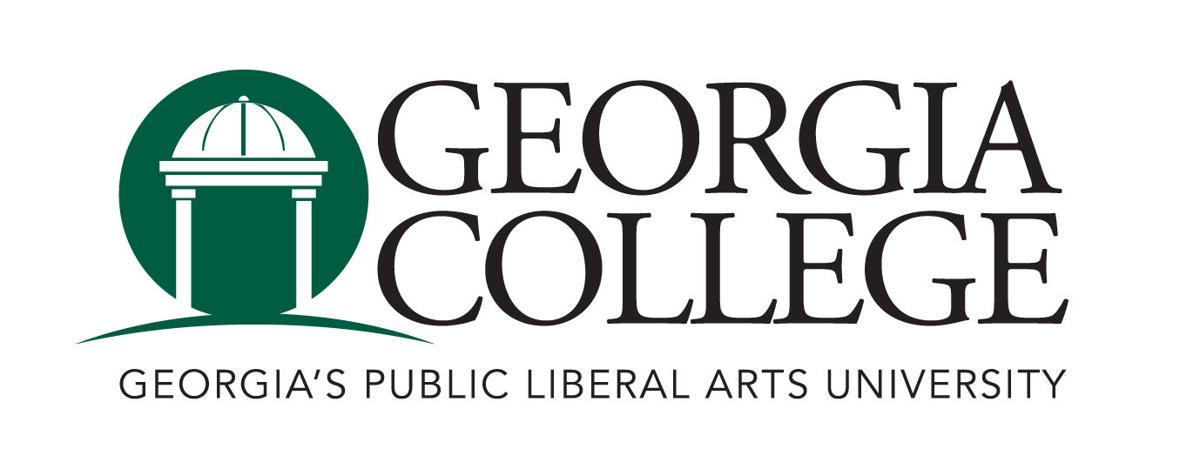 Resources, Planning and Institutional Policy CommitteeStanding Committee Meeting 
Friday, November 4, 2022 @2pmBeeson 313AGENDAItems Vote neededPresenterDescription/NotesCall to orderNoApproval of AgendaYesApproval of MinutesYesUnfinished BusinessAccessibility signage Matt & LoriDraft motion on revision of Parking and Transportation policy Damian New BusinessEarly college pick-up traffic flowBrett Stanelle & Runee SalladCampus Safety & Early College Representative Update financial shortfall for FY 24/25 Lee Fruitticher VP Finance and AdminInformational items Dates:Next RPIPC Meeting- Friday January 6, at 2:00pm